First Free Methodist Church of SaginawResurrection SundayApril 17, 2022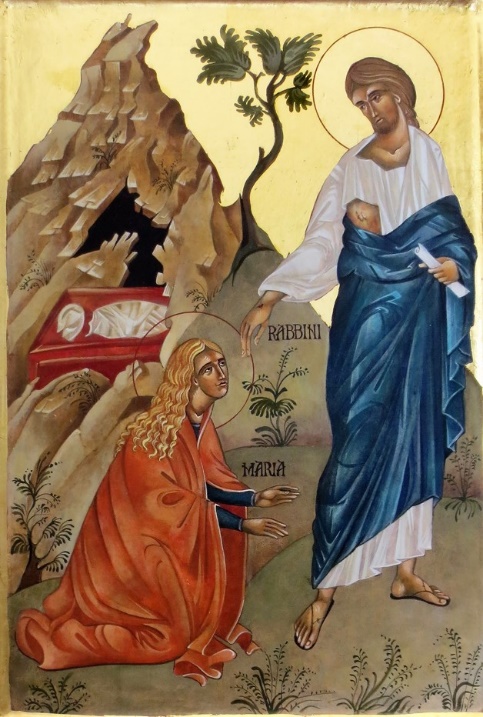 “Jesus said to her, ‘Mary!’ She turned and said to him in Hebrew, ‘Rabbouni!’ which means Teacher."(John 20:16)Minister: Rev. Jason EvansFirst Free Methodist Church2625 N. Center Rd.Saginaw, Michigan 48603Phone: (989) 799-2930Email: saginawfmc@gmail.comwww.saginawfirstfmc.orgResurrection SundayApril 17, 2022Prelude **Greeting/Announcements*Call to Worship (spoken responsively)L: 	He is risen!P: 	He is risen indeed!L: 	On Friday he was crucified as a thiefP: 	On Sunday he woke as the KingL: 	For three days in darkness, he sleptP: 	In death he paid the wages of our sinL: 	But he woke as the first born of deathP: 	The man Jesus Christ laid death in its grave*Opening Hymn: “Christ the Lord is Risen Today” #260 (vv.1-4)Christ the Lord is risen today, Alleluia! Sons of men and angels say, Alleluia! Raise your joys and triumphs high, Alleluia! Sing, ye heavens, and earth reply, Alleluia! Lives again our glorious King, Alleluia! Where, O death, is now thy sting? Alleluia! Dying once, He all did save, Alleluia! Where's thy victory, O grave? Alleluia!Love's redeeming work is done, Alleluia! Fought the fight, the battle won, Alleluia! Death in vain forbids him rise, Alleluia! Christ has opened paradise, Alleluia! Soar we now where Christ has led, Alleluia! Following our exalted Head, Alleluia! Made like him, like him we rise, Alleluia! Ours the cross, the grave, the skies, Alleluia!*Invocation and Lord’s PrayerL: 	Almighty God, who through thy only-begotten Son Jesus Christ has overcome death and opened unto us the gate of everlasting life: Grant that we, who celebrate with joy the day of the Lord’s resurrection, may be raised from the death of sin by thy life-giving Spirit. By being renewed both in body and mind, we may worship you in sincerity and truth. May we live with the knowledge that death is destroyed, as we pray the prayer that Jesus taught His disciples…P:	Our Father, who art in heaven, hallowed be Your name. Your kingdom come; your will be done in earth as it is in heaven. Give us this day our daily bread and forgive us our debts as we forgive our debtors. And lead us not into temptation but deliver us from evil. For Yours is the kingdom, and the power, and the glory forever. Amen. *Gloria PatriGlory be to the Father​And to the Son and to the Holy Ghost.​As it was in the beginning​Is now and ever shall be.​World without end. ​Amen. Amen.​First Scripture Lesson: Isaiah 65:17-25	For I am about to create new heavens and a new earth; the former things shall not be remembered or come to mind. But be glad and rejoice forever in what I am creating; for I am about to create Jerusalem as a joy, and its people as a delight. I will rejoice in Jerusalem, and delight in my people; no more shall the sound of weeping be heard in it, or the cry of distress.	No more shall there be in it an infant that lives but a few days, or an old person who does not live out a lifetime; for one who dies at a hundred years will be considered a youth, and one who falls short of a hundred will be considered accursed. They shall build houses and inhabit them; they shall plant vineyards and eat their fruit. They shall not build and another inhabit; they shall not plant and another eat; for like the days of a tree shall the days of my people be, and my chosen shall long enjoy the work of their hands.	They shall not labor in vain, or bear children for calamity; for they shall be offspring blessed by the LORD-- and their descendants as well. Before they call I will answer, while they are yet speaking I will hear. The wolf and the lamb shall feed together, the lion shall eat straw like the ox; but the serpent--its food shall be dust! They shall not hurt or destroy on all my holy mountain, says the LORD.Prayer of ConfessionL:	God, who by the light of the Holy Spirit did instruct the hearts of the faithful, also grants in us that same Spirit to be truly wise and ever rejoice in the consolation of Christ. May our hearts be rekindled, our spirits grow calm, our vision be clear, and our purpose be unified...P:	O Holy Spirit, divine Spirit of light and love, I consecrate to you my understanding, my heart, my will, my whole being for time and for eternity. May my understanding always be submissive to your heavenly inspirations and to the teachings of the church, of which you are the infallible guide. May my heart ever be inflamed with love of God and of my neighbor. May my will always conform to the divine will, and may my whole life be a faithful imitation of the life and virtues of our Lord and Savior Jesus Christ, to whom be honor and glory forever. Amen.Affirmation of Faith: Isaiah 25P:	On this mountain the LORD of hosts will make for all peoples a feast of rich food, a feast of well-aged wines, of rich food filled with marrow, of well-aged wines strained clear. And he will destroy on this mountain the shroud that is cast over all peoples, the sheet that is spread over all nations; he will swallow up death forever. Then the Lord GOD will wipe away the tears from all faces, and the disgrace of his people he will take away from all the earth, for the LORD has spoken. It will be said on that day, Lo, this is our God; we have waited for him, so that he might save us. This is the LORD for whom we have waited; let us be glad and rejoice in his salvation.Hymn of Affirmation: “Christ Arose” #258 (vv.1-3)Low in the grave he lay, Jesus my Savior, Waiting the coming day, Jesus my Lord!Up from the grave he aroseWith a mighty triumph o'er his foesHe arose a victor from the dark domainAnd he lives forever, with his saints to reignHe arose! He arose! Hallelujah! Christ aroseVainly they watch his bed, Jesus my Savior, Vainly they seal the dead, Jesus my Lord!Up from the grave he aroseWith a mighty triumph o'er his foesHe arose a victor from the dark domainAnd he lives forever, with his saints to reignHe arose! He arose! Hallelujah! Christ aroseDeath cannot keep its prey, Jesus my Savior; He tore the bars away, Jesus my Lord!Up from the grave he aroseWith a mighty triumph o'er his foesHe arose a victor from the dark domainAnd he lives forever, with his saints to reignHe arose! He arose! Hallelujah! Christ aroseSecond Scripture Lesson: 1 Corinthians 15:19-26	If for this life only we have hoped in Christ, we are of all people most to be pitied. But in fact Christ has been raised from the dead, the first fruits of those who have died. For since death came through a human being, the resurrection of the dead has also come through a human being; for as all die in Adam, so all will be made alive in Christ.	But each in his own order: Christ the first fruits, then at his coming those who belong to Christ. Then comes the end, when he hands over the kingdom to God the Father, after he has destroyed every ruler and every authority and power. For he must reign until he has put all his enemies under his feet. The last enemy to be destroyed is death.Children’s SermonPassing of the PeacePrayers of the PeopleL:	Lord in Your Mercy…P:	Hear our prayer.Gospel Lesson: John 20:1-18	Early on the first day of the week, while it was still dark, Mary Magdalene came to the tomb and saw that the stone had been removed from the tomb. So she ran and went to Simon Peter and the other disciple, the one whom Jesus loved, and said to them, “They have taken the Lord out of the tomb, and we do not know where they have laid him.”	Then Peter and the other disciple set out and went toward the tomb. The two were running together, but the other disciple outran Peter and reached the tomb first. He bent down to look in and saw the linen wrappings lying there, but he did not go in. Then Simon Peter came, following him, and went into the tomb. He saw the linen wrappings lying there, and the cloth that had been on Jesus’ head, not lying with the linen wrappings but rolled up in a place by itself.	Then the other disciple, who reached the tomb first, also went in, and he saw and believed; for as yet they did not understand the scripture, that he must rise from the dead. Then the disciples returned to their homes.	But Mary stood weeping outside the tomb. As she wept, she bent over to look into the tomb; and she saw two angels in white, sitting where the body of Jesus had been lying, one at the head and the other at the feet. They said to her, “Woman, why are you weeping?” She said to them, “They have taken away my Lord, and I do not know where they have laid him.”When she had said this, she turned around and saw Jesus standing there, but she did not know that it was Jesus. Jesus said to her, “Woman, why are you weeping? Whom are you looking for?”Supposing him to be the gardener, she said to him, “Sir, if you have carried him away, tell me where you have laid him, and I will take him away.”Jesus said to her, “Mary!”She turned and said to him in Hebrew, “Rabbouni!” (which means Teacher).Jesus said to her, “Do not hold on to me, because I have not yet ascended to the Father. But go to my brothers and say to them, ‘I am ascending to my Father and your Father, to my God and your God.’”Mary Magdalene went and announced to the disciples, “I have seen the Lord”; and she told them that he had said these things to her.Sermon: Prayer of ResponseHymn of Response: “Our God Reigns” #268 (vv.1-3)How lovely on the mountainsAre the feet of himWho brings good news, good newsAnnouncing peace, proclaimingNews of happinessOur God reigns; our God reignsOur God reignsOur God reignsOur God reignsOur God reignsHe had no stately formHe had no majestyThat we should bedrawn to HimHe was despisedand we took no account of HimYet now He reignsWith the Most HighOur God reignsOur God reignsOur God reignsOur God reignsOut of the tomb He cameWith grace and majestyHe is alive, He is aliveGod loves us so see here His handsHis feet, His sideYes, we know He is aliveOur God reignsOur God reignsOur God reignsOur God reignsInvitation of OfferingL: 	The Spirit testifies with our spirit that we are God’s children. Now if we are children, then we are heirs, heirs of God and co-heirs with Christ, if indeed we share in his sufferings in order that we may also share in his glory. Give as Christ gave, as we collect this morning’s tithes and offerings.*Doxology*Prayer*Closing Hymn: “Thine is the Glory” #264 (vv.1-3)Thine be the glory, risen, conqu’ring SonEndless is the vict’ry Thou o’er death hast wonAngels in bright raiment rolled the stone awayKept the folded grave-clothes, where Thy body layThine be the glory, risen, conqu’ring SonEndless is the vict’ry Thou o’er death hast wonLo! Jesus meets us, risen from the tombLovingly He greets us, scatters fear and gloomLet the Church with gladness, hymns of triumph singFor her Lord now liveth, death hath lost its stingThine be the glory, risen, conqu’ring SonEndless is the vict’ry Thou o’er death hast wonNo more we doubt Thee, Prince of LifeLife is naught without Thee, aid us in our strifeMake us more than conqu’rors, thro’ Thy deathless loveBring us safely thro’ Jordan, to Thy home aboveThine be the glory, risen, conqu’ring SonEndless is the vict’ry Thou o’er death hast won*BenedictionL: 	But thanks be to God! He gives us the victory through our Lord Jesus Christ. Therefore, my dear brothers and sisters, stand firm. Let nothing move you. Always give yourselves fully to the work of the Lord, because you know that your labor in the Lord is not in vain., as you go in peace to love and serve. Amen.